Foundations to Math 1 Unit 7 Study GuideTeacher:___________________________________				Student Name:______________________________ OBJ. 1: Quadratic StructureUse  to answer questions 1 and 2:What direction does the graph open and does it have a maximum or minimum?What is the vertex of the function?How many zeros does the equation f(x) = x2 – 36 have?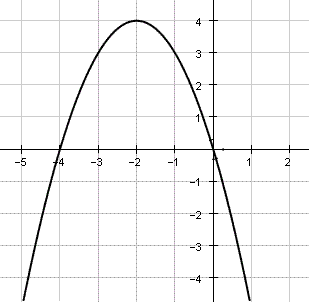 4. Find the roots of the graph.OBJ. 2:  Solving Quadratic FunctionsSteps:    1.  Set equal to zero ( = 0 )     2. “X”  method      3. Set each factor (      )  = 0 (      ) = 0 3x2 – 75 = 0			6.   6x2 – 7x = 202x2 – 5 =  9x			8.   6x2 + 18x – 24 = 0Obj. 3:  Review A movie club charges a one-time membership fee of $25 which allows members to purchase movies for $7 each. Another club does not charge a membership fee and sells movies for $12 each. How many movies must a member purchase for the costs of the two clubs to be the equal.?      (Example:  A movie club charges a membership fee of $100 which allows members to purchase movies for $5 each:   100 + 5x )10. The perimeter of a rectangle is 50.  The length is 4 times the width.  Find the dimensions of the rectangle.               L                                 Hint:   Perimeter is add up all the sides.          W     The area of a trapezoid can be found using the formula . Write the expression that represents the area in simplest form.         Hint:  Plug  h and  b1.  And  b2 into the formula.                                                                         (multiply)                                             (=)                              (add) There are three consecutive odd integers. The product of the larger two integers is equivalent to the sum of the first integer squared and 98. What are the integers?         Hint:   n, n + 2, n + 4 OR n, n+1, n+ 2OBJ. 5: Calculator Inactive									Name______________________________Which of the following is the graph of the function f (x) = 2x2 + 3x + 4?  (Circle one)Hint:     Find the y-intercept A.                                            B.				     C. 				        D.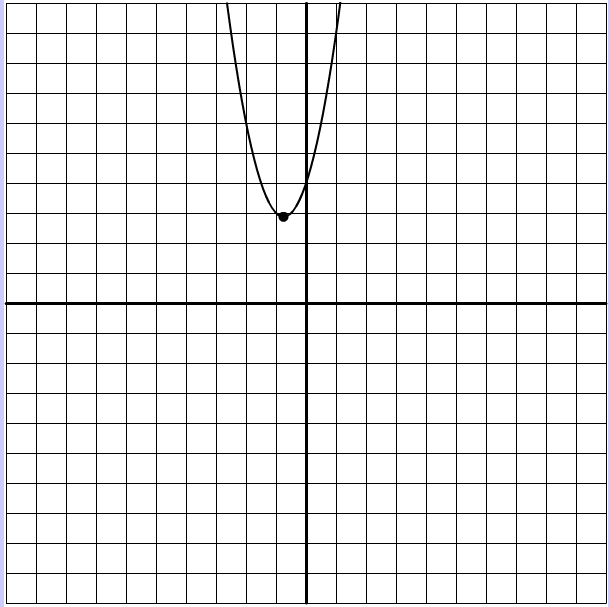 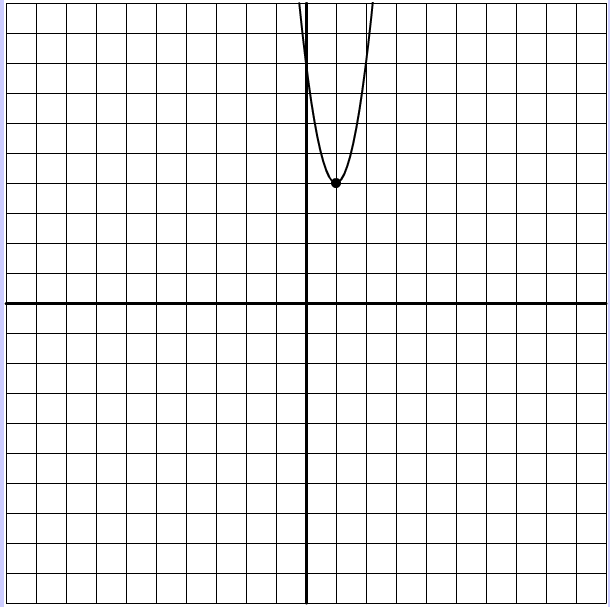 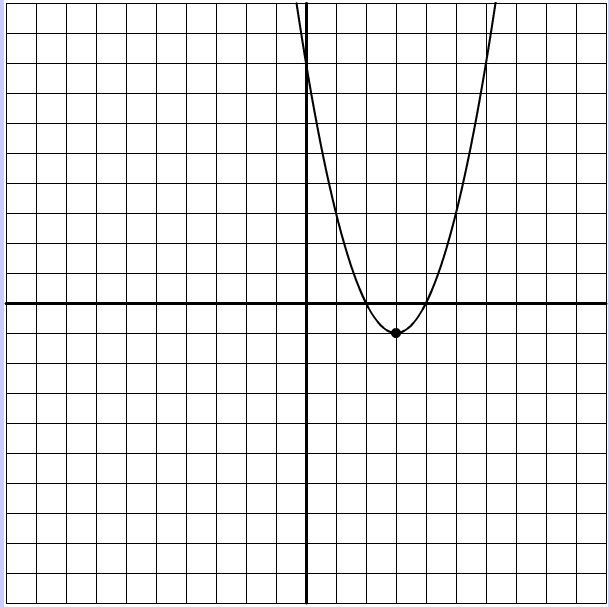 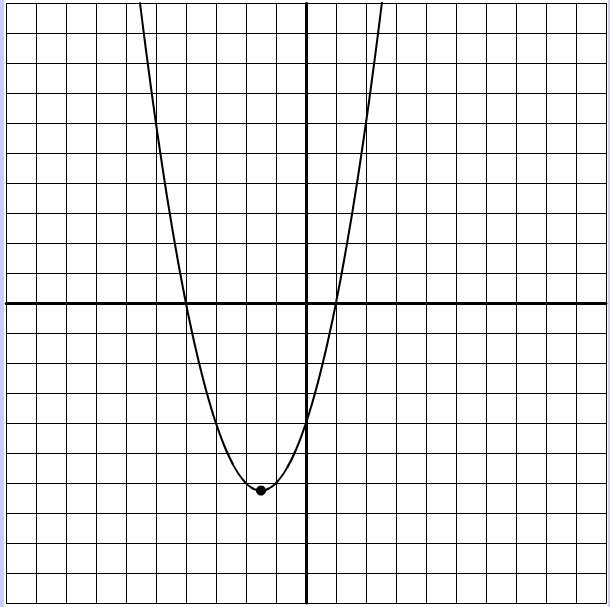 14.  What is the y-intercept of h(t) = 6x – 3 + 9x2?15.  What is the maximum of g(n) = – 4x2 – 8x + 37? Hint: Find the vertex.  x = -b/2a  plug in x to find y. 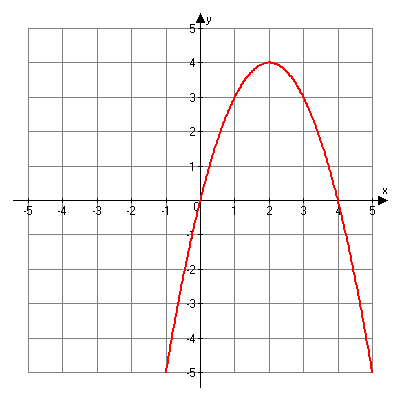 16.1.                                              1.                                              1.                                              2.2.2.3.3.3.4.4.4.4/4 = 1003/4 = 800-2 = NY5.5.5.6.6.6.7.7.7.8.8.8.4/4 = 1003/4 = 800-2 = NY9.9.9.10.10.10.11.11.11.12.12.12.4/4 = 1003/4 = 800-2 = NY13.13.13.14.14.14.15.15.15.16.16.16.4/4 = 1003/4 = 800-2 = NY17.17.17.18.18.18.19.19.19.20.20.20.4/4 = 1003/4 = 800-2 = NYObjectiveScore1A     B     NY2      A     B     NY3A     B     NY4A     B     NY5A     B     NYOpens(Circle One)      Up     or       Downy - interceptAxis of SymmetryVertexx-intercepts / roots / solutions / zeros(Circle one)  Maximum  or Minimum    Value of :